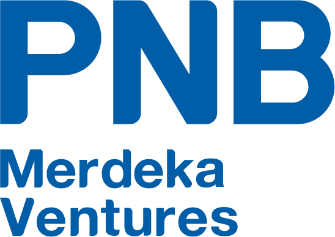 PNB Merdeka Ventures Umum 6 Projek Yang Berjaya Dipilih 
Bagi Program Geran Komuniti Merdeka 118 Kuala Lumpur, 6 Disember 2021 – PNB Merdeka Ventures Sdn. Berhad (PMVSB), anak syarikat milik penuh Permodalan Nasional Berhad (PNB), dengan kerjasama Think City Sdn Bhd – sebuah organisasi penjanaan semula bandar – telah melancarkan Program Geran Komuniti Merdeka 118 pada bulan Jun 2021. Selepas tempoh lapan minggu, program geran ini telah menerima sebanyak 138 permohonan dari seluruh negara. Dengan matlamat untuk memupuk sinergi antara komuniti setempat dan pembangunan bercampur Merdeka 118, enam projek telah berjaya dipilih selepas menjalani proses pemilihan teliti. Proses pemilihan telah dijalankan oleh Panel Penilai yang terdiri daripada wakil PMVSB dan Think City, serta Panel Penasihat Teknikal yang diwakili oleh pakar-pakar industri dalam bidang sukan, seni, komuniti, teknologi, pemuliharaan dan warisan, dan  pembangunan perniagaan.  Presiden dan Ketua Pegawai Eksekutif PNB, Ahmad Zulqarnain Onn berkata, “Tahniah kepada penerima geran yang berjaya. Kami berharap dapat bekerjasama dan menjayakan projek-projek menarik ini demi memanfaatkan komuniti sekitar.” “Program geran ini telah membuka ruang untuk Merdeka 118 memainkan peranan dalam menggiatkan semula bandaraya Kuala Lumpur. Kami bertekad untuk mendekati dan melibatkan penduduk sekitar dan bersama-sama menyumbang dalam usaha membangunkannya menjadi sebuah presint yang berkembang maju. Demi mencapai matlamat ini, kami percaya projek-projek terpilih akan memberikan kesan positif terhadap masyarakat sekitar di sini dengan meningkatkan tahap keselesaan hidup di presint sambil menyokong mata pencarian penduduk setempat di samping meraikan warisan sejarah dan budaya tempatan.”Ahmad Zulqarnain menekankan kepentingan membina ketahanan ekonomi dalam kalangan masyarakat, terutamanya dalam suasana endemik semasa. “Dalam menyesuaikan diri dengan persekitaran semasa yang mencabar, kita perlu lebih menggunakan pendekatan lestari yang boleh membina ketahanan diri terhadap cabaran pada masa depan. Kami berharap projek-projek ini akan mengukuhkan kesejahteraan masyarakat dari segi sosial dan ekonomi, di samping menggalakkan tahap kesepaduan dan kerjasama lebih tinggi demi mencapai pertumbuhan lestari.” Program geran ini memberi tumpuan kepada lima lokasi penting, iaitu Presint Jalan Petaling, Jalan Hang Tuah, Kampung Attap dan Pudu serta Kuadran Sukan .Antara projek yang berjaya dipilih termasuk Kampung Attap Collective, yang menyasarkan untuk memperkaya dunia seni dan warisan di presint tersebut dengan menganjurkan pelbagai program kreatif. Ini termasuk persembahan muzik di Bangunan Zhongshan, bengkel pemuliharaan dan baik pulih buku di Tintabudi, serta pameran seni di The Back Room dan Pentago House yang berilhamkan sejarah dan warisan seni bina setempat. Turut terpilih ialah projek Eat, Pray, Love di Jalan Petaling, yang melibatkan aktiviti berjalan sambil bersiar-siar menyusuri bangunan warisan untuk meningkatkan penghargaan masyarakat umum terhadap sejarah bandaraya Kuala Lumpur. Inisiatif ini juga melibatkan lawatan ke Stadium Merdeka untuk membolehkan pengunjung dari dalam dan luar negara menyingkap sejarah dan menghayati khazanah warisannya. Satu lagi projek ialah kerja menaik taraf gelanggang bola keranjang yang terletak di Jalan Hang Jebat. Projek ini bertujuan menyediakan gelanggang yang lebih selamat dan selesa bagi pelajar dan golongan belia di kawasan ini, pada masa yang sama menggalakkan gaya hidup yang lebih sihat dan aktif. Projek keempat ialah program latihan vokasional yang memberi tumpuan kepada usaha membangunkan kemahiran kulinari bagi wanita berkeperluan khas. Para peserta akan dilatih untuk menguasai kemahiran baharu yang akan memberi peluang pekerjaan di organisasi atau syarikat sekitar apabila mereka menamatkan kursus. Satu lagi projek unik yang membawakan pendekatan berbeza dalam membina ketahanan perniagaan di presint ini ialah program Pemeliharaan Lebah Tanpa Sengat Pintar. Menerusi program ini, komuniti-komuniti di PPR terpilih di kawasan sekitar bukan sahaja diberi tunjuk ajar tentang teknik penjagaan lebah tetapi juga akan membina pendapatan lestari menerusi pengkomersialan madu yang dihasilkan sendiri. Projek terakhir yang terpilih ialah Program Pemerkasaan Ekonomi yang bertujuan menaik taraf kehidupan dan meningkatkan pendapatan isi rumah masyarakat B40 di kawasan sekitar. Para peserta akan dibekalkan dengan kemahiran keusahawanan dan digital yang diperlukan untuk membina ekosistem perniagaan yang lestari. Kesemua permohonan yang diterima telah menjalani proses penilaian teliti untuk memastikan projek-projek sejajar dengan objektif program geran iaitu menghubungkan semula komuniti dengan kawasan setempat, memupuk bakat, meraikan warisan, memanfaatkan ruang, berkongsi pengisian baharu, dan menggalakkan keusahawanan. Dengan pengumuman penerima geran ini, pusingan pertama Program Geran Komuniti Merdeka 118 telah selesai. Pusingan kedua akan dibuka pada tahun 2022.-tamat-Mengenai PNB Merdeka Ventures Sdn. Berhad PNB Merdeka Ventures Sdn. Berhad ditubuhkan pada Jun 2000 dan merupakan pemilik tanah dan pengendali tunggal Stadium Merdeka dan juga Stadium Negara. Kedua-dua stadium telah disenaraikan sebagai tapak “Warisan Negara” pada bulan Oktober 2005 di bawah Akta Warisan Negara 2005. Selepas itu, PNB Merdeka Ventures telah menjalankan usaha pemuliharaan yang teliti, sekali gus membolehkan Stadium Merdeka memenangi Anugerah Kecemerlangan UNESCO bagi Program Pemuliharaan Warisan Budaya (Asia Pasifik) 2008. www.merdeka118.com        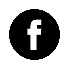 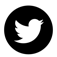 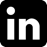 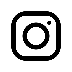       @merdeka118           @merdeka_118           @precinct_118          Merdeka118Mengenai Permodalan Nasional Berhad (“PNB”)Permodalan Nasional Berhad (“PNB”) adalah salah satu daripada syarikat pengurusan dana terbesar di Malaysia dengan aset di bawah pengurusan (AUM) melebihi RM300 bilion. Portfolio PNB meliputi pelaburan strategik dalam syarikat korporat terkemuka Malaysia, ekuiti global, pelaburan persendirian dan hartanah. Untuk maklumat lanjut, sila layari www.pnb.com.my. Untuk maklumat lanjut mengenai Program Geran Komuniti Merdeka 118, sila layari:https://www.merdeka118.com/grants2021/Untuk pertanyaan media, sila hubungi:Natalia Ghani, acorn communications I natalia@acornco.com.my I 012-231 4782Nabihah Baharen, acorn communications | nabihah@acornco.com.my | 011-2369 7067